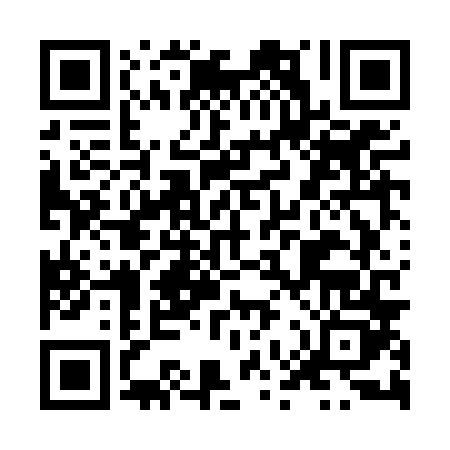 Prayer times for Kolonia Przedzel, PolandMon 1 Apr 2024 - Tue 30 Apr 2024High Latitude Method: Angle Based RulePrayer Calculation Method: Muslim World LeagueAsar Calculation Method: HanafiPrayer times provided by https://www.salahtimes.comDateDayFajrSunriseDhuhrAsrMaghribIsha1Mon4:116:0712:355:027:048:522Tue4:086:0412:345:037:058:543Wed4:066:0212:345:057:078:564Thu4:036:0012:345:067:098:595Fri4:005:5812:345:077:109:016Sat3:575:5612:335:087:129:037Sun3:555:5312:335:097:139:058Mon3:525:5112:335:107:159:079Tue3:495:4912:325:117:179:0910Wed3:465:4712:325:127:189:1211Thu3:435:4512:325:147:209:1412Fri3:405:4312:325:157:219:1613Sat3:385:4112:315:167:239:1814Sun3:355:3912:315:177:259:2115Mon3:325:3712:315:187:269:2316Tue3:295:3412:315:197:289:2517Wed3:265:3212:305:207:299:2818Thu3:235:3012:305:217:319:3019Fri3:205:2812:305:227:339:3320Sat3:175:2612:305:237:349:3521Sun3:145:2412:305:247:369:3822Mon3:115:2212:295:257:379:4023Tue3:085:2012:295:267:399:4324Wed3:055:1812:295:277:419:4525Thu3:025:1712:295:287:429:4826Fri2:595:1512:295:297:449:5127Sat2:555:1312:295:307:459:5328Sun2:525:1112:285:317:479:5629Mon2:495:0912:285:327:489:5930Tue2:465:0712:285:337:5010:01